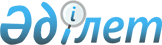 О предоставлении права ограниченного целевого землепользования (публичного сервитута) на земельный участок акционерному обществу "Казахтелеком" для прокладки, обслуживания и эксплуатации волоконно-оптической линии связи по объекту "Строительство ВОЛС для сегмента В2G, Костанайская область"Распоряжение акима поселка Сарыколь Сарыкольского района Костанайской области от 10 января 2024 года № 9-р
      В соответствии со статьей 19, статьей 23, статьей 43, статьей 47, пунктом 4 статьей 69, Земельного Кодекса Республики Казахстан от 20 июня 2003 года, подпунктом 6) пункта 1 статьи 35 Закона Республики Казахстан от 23 января 2001 год "О местном государственном управлении и самоуправлении в Республике Казахстан", на основании заключения районной земельной комиссии от 01 ноября 2023 года № 20 и землеустроительного проекта:
      Предоставить акционерному обществу "Казахтелеком" право ограниченного целевого землепользования (публичный сервитут) на земельный участок, общей площадью 0,0028 гектара для прокладки, обслуживания и эксплуатации волоконно-оптической линии связи по объекту "Строительство ВОЛС для сегмента В2G, Костанайская область". Земельный участок расположен в Костанайской области Сарыкольском районе поселке Сарыколь улица Айтбай батыра.
					© 2012. РГП на ПХВ «Институт законодательства и правовой информации Республики Казахстан» Министерства юстиции Республики Казахстан
				
С. Горшенин
